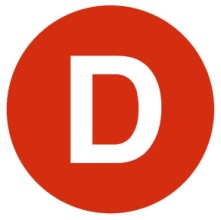 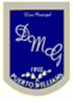 CARTA DE PATROCINIO TORNEO DELIBERA 2017En el marco de la 9ª versión del Torneo Delibera, organizado por la Biblioteca del Congreso Nacional, el Diputado Juan Morano, quien firma este documento, hace explícito su patrocinio y adhesión a la Iniciativa Juvenil de Ley “ Modificación a la Ley 20.066 de Violencia intrafamiliar: “Violencia en relaciones sentimentales de significancia como violencia intrafamiliar”  del Liceo Donald Mc Intyre Griffiths, región de Magallanes y Antártica chilena, la cual propone sancionar como violencia intrafamiliar, las agresiones constantes y comprobables en parejas unidas en relaciones sentimentales de significancia (pololeo), incluyendo un inciso 3° y 4° en al artículo 5 de la Ley 20.066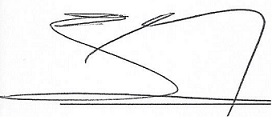 ___________________________________Nombre y firmaValparaíso, junio 2017